  Gminny Ośrodek Pomocy Społecznej 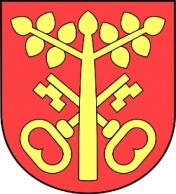 w Rzezawie ul. Długa 21, 32-765 RzezawaTelefon: 14 68 58 555  Faks: 14 648 85 50e-mail: gops@rzezawa.pl, www.gops.rzezawa.plKLAUZULA INFORMACYJNAZgodnie z art. 13 ust. 1 i ust. 2 Rozporządzenia Parlamentu Europejskiego i Rady (UE) 2016/679 z dnia 27 kwietnia 2016 r. w sprawie ochrony osób fizycznych w związku 
z przetwarzaniem danych osobowych i w sprawie swobodnego przepływu takich danych oraz uchylenia dyrektywy 95/46/WE (zwanym dalej RODO), informuję, iż:1. Administratorem danych osobowych jest Gminny Ośrodek Pomocy Społecznej w Rzezawie z siedzibą w Rzezawie, ul. Długa 21, 32 -765 Rzezawa, tel. 14 68 58 555, e-mail: gops@rzezawa.pl.2. Administrator powołał inspektora ochrony danych osobowych – Pana Michała Skowrona 
i ma Pani/Pan prawo kontaktu z nim za pomocą adresu e-mail skarbnik.audyt@onet.pl lub telefonicznie 12 265-50-80.3. Podstawą prawną przetwarzania Pani/Pana danych osobowych jest art. 6 ust. 1 lit. c) RODO tj. przetwarzanie jest niezbędne do wypełnienia obowiązku prawnego ciążącego na Administratorze wynikającego z realizacji przepisów ustawy z dnia 5 sierpnia 2022 r. o dodatku węglowym, Rozporządzenia Ministra Klimatu i Środowiska z dnia z dnia 16 sierpnia 2022 r. w sprawie wzoru wniosku o wypłatę dodatku węglowego oraz art. 6 ust. 1 lit. e) RODO tj. przetwarzanie jest niezbędne do wykonania zadania realizowanego w interesie publicznym lub w ramach sprawowania władzy publicznej powierzonej administratorowi. 4. Pani/Pana dane osobowe będą przetwarzane w celu ustalenia prawa oraz przyznania dodatku 
węglowego. 5. Pani/Pana dane osobowe po zrealizowaniu celu, dla którego zostały zebrane, będą przetwarzane w celach archiwalnych i przechowywane przez okres niezbędny wynikający z przepisów dotyczących archiwizowania dokumentów obowiązujących u Administratora (Jednolity Rzeczowy Wykaz Akt) na podstawie ustawy z dnia 14 lipca 1983 r. o narodowym zasobie archiwalnym i archiwach.6. Posiada Pani/Pan prawo dostępu do treści swoich danych oraz prawo ich sprostowania, usunięcia, ograniczenia przetwarzania, prawo do przenoszenia danych, prawo wniesienia sprzeciwu.7. Pani/Pana dane osobowe nie są udostępniane innym odbiorcom z wyłączeniem podmiotów do tego uprawnionych takich jak:podmioty upoważnione do odbioru danych osobowych na podstawie odpowiednich przepisów prawa,podmioty, które przetwarzają dane osobowe w imieniu Administratora na podstawie zawartej z Administratorem umowy powierzenia przetwarzania danych osobowych.8. Podane przez Panią/Pana danych osobowych jest obowiązkowe, w sytuacji gdy przesłankę przetwarzania danych osobowych stanowi przepis. Nie podanie danych będzie skutkowało pozostawieniem wniosku o wypłatę dodatku węglowego bez rozpatrzenia.9. Pani/Pana dane osobowe nie podlegają zautomatyzowanemu podejmowaniu decyzji, w tym profilowaniu.10. Pani/Pana dane nie będą przekazywane do państwa trzeciego/organizacji międzynarodowej.11. Ma Pan/Pani prawo wniesienia skargi do Organu Nadzorczego gdy uzna Pani/Pan, iż przetwarzanie danych osobowych Pani/Pana dotyczących narusza przepisy RODO.